Smlouva o dílo  (projekt: Ovocný sad Zlámanka, reg. č. OPZP_22_1_3_01_00150)uzavřená ve smyslu § 2586 a násl. zákona č. 89/2012 Sb., občanského zákoníku, ve znění pozdějších předpisů (dále jen NOZ)Číslo smlouvy zhotovitele: 2024089Číslo smlouvy objednatele: 		SML/289/2024Smluvní stranynázev:	město Kroměřížse sídlem:	Velké náměstí 115/1, 767 01 Kroměřížzastoupeno:	Mgr. Tomášem Opatrným, starostaIČ:		002 87 351DIČ:		CZ00287351ID datové schránky	bg2bfurbankovní spojení:	Komerční banka č. účtu:	8326340247/0100osoby oprávněné jednat  	ve věcech smluvních:	Mgr. Tomáš Opatrný, starosta	ve věcech technických:	xxx  				                                                        	(+xxx, xxx) 		xxx  				                                                        	(+xxx, xxx) (dále jen „objednatel“)anázev:	A+K úpravy zeleně s.r.o		se sídlem:	Záříčí č.p. 25 76811 Chropyně		zastoupena:	Michael Alex		IČ:		06903606		DIČ:		CZ06903606		obchodní rejstřík:	KS v Brně odd.C vložka 105023	e-mail:	xxx		bankovní spojení:	ČSOB pob.Kroměříž		č. účtu:	283178297/0300		osoby oprávněné jednat  	ve věcech smluvních:	Michael Alex        ve věcech technických:	         xxx(dále jen „zhotovitel“)(společně jako „smluvní strany“)ÚVODNÍ USTANOVENÍTato smlouva je uzavírána smluvními stranami na základě výsledku veřejné zakázky malého rozsahu na dodávky zadávané dle Směrnice města Kroměříže č. 1/2023, k zadávání veřejných zakázek, a v souladu dle zákona č. 134/2016 Sb., o zadávání veřejných zakázek, ve znění pozdějších předpisů (dále také „ZZVZ“). Smluvní strany prohlašují, že tuto smlouvu uzavírají svobodně a vážně, jako projev oboustranné vůle spolupracovat při provádění níže uvedeného díla v souladu se zásadami poctivého obchodního styku.Touto smlouvou se zhotovitel zavazuje ke zhotovení předmětu díla v požadovaném rozsahu a kvalitě na svůj náklad a nebezpečí v dohodnutém termínu a objednatel se zavazuje k převzetí díla a zaplacení odměny zhotoviteli za zhotovení díla.Předmět smlouvy a rozsah dílaPředmětem této smlouvy je závazek realizace díla v rámci projektu s názvem Ovocný sad Zlámanka spolufinancovaný Evropskou unií z Operačního programu Životní prostředí 2021-2027 (reg. č. projektu OPZP_22_1_3_01_00150, poskytovatel dotace: Agentura ochrany přírody a krajiny ČR). Jedná se dodávky a služby spojené s obnovou starého ovocného sadu v místní části města Kroměříže - Zlámanka, jež mají za cíl podpořit přirozené funkce krajiny výsadbou stromů, což umožní přirozený vývoj navázaných společenstev živočichů a rostlin. Společné evropské indikátoryRCO 26 Zelená infrastruktura vybudovaná nebo modernizovaná v souvislosti s přizpůsobováním se změnám klimatu (ha) – 0,8960 ha.RCR 37 Počet obyvatel, kteří mají prospěch z opatření na ochranu před přírodními katastrofami souvisejícími s klimatem - jinými než povodně a lesní požáry (osoby) Indikátory aktivující úhradu – 291 obyvatel (Zlámanka)07_4 Počet vysazených stromů mimo sídlo – 35 ks07_6 Počet ošetřených stromů – 40Dílem se rozumí:kompletní zhotovení díla specifikovaného zejména:projektovou dokumentací pro výběr zhotovitele díla v rozsahu projektu zpracovaného společností xxx, sídlem xxxzadávacími podmínkami se všemi jejími přílohami veřejné zakázky malého rozsahu dle odst. 2.1.podanou nabídkou na dodávky a služby, jež jsou předmětem plnění dle této smlouvy,touto smlouvou o dílodokumentací skutečného provedení díla.Hlavní částí díla je starý extenzivní ovocný sad, který se nachází na svažitém pozemku č. 577/1 k.ú. Zlámanka. Jedná se o historický krajinný ovocný sad, což dokládají některé dřeviny v pokročilém stádiu vývoje. Na travnaté ploše jsou volné prostory, kde byla navržena nová výsadba. Druhou částí řešeného území je plocha podél komunikace III. třídy, kde byla navržená liniová výsadba jako doplnění stávajícího stavu.Předmět dodávky a poskytnutých služeb je blíže specifikován v příloze této smlouvy (Příloha č. 1 – Položkový rozpočet).Na lokalitě Zlámanka byla provedena inventarizace stávajících dřevin a následný dendrologický průzkum starých ovocných stromů. Pro každou dřevinu bylo na základě jejího zdravotního stavu navrženo opatření vedoucí ke zlepšení jejího zdravotního stavu (Příloha zadávací dokumentace č. 1).Na ploše sadu budou ošetřeny ovocné dřeviny zdravotním řezem, který zajistí prodloužení jejich perspektivy. Dojde zde také k odstranění konkurujících náletových dřevin. Následně proběhne nová výsadba ovocných dřevin pro doplnění volných ploch v sadu. Byl zde zvolen ovocný vysokokmen – jabloň domácí (Malus domestica) a hrušeň obecná (Pyrus communis).Na druhé ploše byla navržena výsadba jednostranného stromořadí, které bude umístěno ve stávajícím travnatém pásu. Stromy zde budou umístěny v pravidelném sponu po 8 m, dle stávajícího sponu. Byla navržena výsadba stromů s balem. Pro výsadbu stromořadí tedy bude použit lípa malolistá (Tilia cordata).Na ploše sadu proběhne výsadba do stávajících mezer za dodržení stávajícího sponu. Ve stromořadí se jedná o výsadbu v pravidelném sponu za dodržení 5 m od okraje komunikace.Po přípravě půdy bude provedeno vytyčení výsadby – zejména vzájemné spony dřevin, které jsou vyznačeny ve výkresové části (Příloha zadávací dokumentace č. 1).Odstranění nevhodných dřevin bez odstranění pařezu – bude provedeno odstranění náletu křovinořezem.U starých ovocných stromů byl navržen řez ovocných dřevin výchovný a udržovací – kombinace řezů zdravotního, průklestu, odstraňování vlků a výhonů podnože dle potřeby stromu, včetně rozřezání. Likvidace vzniklého klestu bude prováděna štěpkováním.Stromy s balem budou kotveny třemi kůly (Ø 60 mm, délka 2,5 m), které budou navrchu spojeny příčkami. K těm bude strom ukotven bavlněnými úvazky. Vysokokmen bude kotven k jednomu kůlu (Ø 70 mm, délka 2 m).Proti okusu budou stromy opatřeny individuální ochranou – pletivo.Na ochranu proti korní spále budou kmeny obaleny rákosovou rohoží.Dřeviny budou po výsadbě zamulčovány adekvátní vrstvou mulče.Veškeré výsadbové práce musí probíhat v souladu s arboristickými standardy Agentury ochrany přírody a krajiny ČR (dále jen AOPK ČR):SPPK A02 001 – Výsadba stromů SPPK C02 003 – Funkční výsadby ovocných dřevin v zemědělské krajině (zejména: transport SAMA, ošetření před výsadbou, výsadbové jámy, období výsadby, postup výsadby, kotvení, mulčování, speciální ochrana, komparativní řez).Sadební materiálPři výsadbě ovocných stromů jsou preferovány staré a krajové odrůdy. Preferované odrůdy jabloní: Jadernička moravská, Gdaňský hranáč, Grávštýnské; preferované odrůdy hrušní: Konference, Williamsova. Mohou být použity i další odrůdy dle Standardu. Stromy budou opatřeny pomocnými kotevními a ochrannými prostředky.S odtěženou zeminou bude nakládáno dle platné legislativy (rozprostření na lokalitě).Předmětem plnění je také následná udržovací péče po dobu tří let. Tato péče zahrnuje zejména:vyžínání v okolí sazenic Pravidelné kosení přímo kolem vysazovaných sazenic bude probíhat minimálně dvakrát ročně. Minimální seč o průměru 1 m kolem sazenice.zálivka včetně dopravy vodyV závislosti na klimatických podmínkách jednotlivých let je u dřevin doporučena zálivka minimálně třikrát ročně, případně častěji, převážně v suchých letních měsících.výchovný řez U mladých vysazených dřevin je nutné provedení výchovného řezu, který zajistí zapěstování koruny a zvýšení perspektivy do dalšího růstu.kontrola, doplnění nebo odstranění kotvících a ochranných prvků kontrola výsadbové mísy, vyžínání porostu, odplevelování doplnění mulče  Veškeré práce bude zhotovitel provádět v souladu se zákonem č. 309/2006 Sb., kterým se upravují další požadavky bezpečnosti a ochrany zdraví při práci v pracovněprávních vztazích a o zajištění bezpečnosti a ochrany zdraví při činnosti, nebo poskytování služeb mimo pracovněprávní vztahy (zákon o zajištění dalších podmínek bezpečnosti a ochrany zdraví při práci) v platném znění.Zhotovitel stanovuje zástupce ve věcech smluvních a technických. Zástupce ve věcech technických je povinen účastnit se kontrolních dnů.Pozemky, jejichž úpravy nejsou součástí předmětu plnění, ale budou realizací díla dotčeny, je zhotovitel povinen uvést po ukončení prací na své náklady do původního stavu. Zhotovitel bude používat takovou techniku potřebnou k odvozu materiálu, případně k dalším pracím, aby nedošlo k poškození cest a trávníkových ploch. V případě že k jejich poškození dojde, uvede zhotovitel tyto plochy na vlastní náklad do původního stavu.Zhotovitel prohlašuje, že se seznámil se stavem místa plnění, projektovou dokumentací a zadávacími podmínkami včetně jejich příloh, s rozsahem a povahou díla a je si vědom skutečnosti, že v průběhu realizace díla nemůže uplatňovat nároky na změnu a úpravu smluvních podmínek z důvodů, které mohl nebo měl zjistit již při seznámení se s takovými podklady a se stavem místa plnění.Zhotovitel odpovídá objednateli za škodu způsobenou opomenutím, nedbalostí nebo neplněním podmínek vyplývajících ze zákona, technických nebo jiných obecně závazných norem nebo této smlouvy při provádění díla.Zhotovitel je povinen informovat majitele dotčených a přilehlých objektů a pozemků nejpozději pět pracovních dnů před zahájením příslušné práce o způsobu jejího provádění, případných uzavírkách a omezeních, zvláště pak s ohledem na jejich provoz.Zhotovitel je povinen na místě plnění udržovat pořádek a čistotu a je povinen odstraňovat na svůj náklad odpady a nečistoty vzniklé jeho činností. Je povinen zabezpečit místo plnění tak, aby po dobu provádění díla nedocházelo k jeho porušování, řádně udržovat přístupové komunikace a neprodleně odstranit veškeré znečištění.V místě plnění budou pořádány kontrolní dny. Termíny kontrolních dnů stanoví po domluvě se zhotovitelem technický dozor objednatele v závislosti na probíhajících pracích. Kontrolní dny budou probíhat minimálně 3x během 1. etapy a minimálně 2x během etap následné péče. Jednání kontrolních dnů řídí technický dozor objednatele.Zápisy z kontrolních dnů budou archivovány a jsou pro smluvní strany závazné.Kontrolní dny představují základní formu komunikace smluvních stran a komunikace mezi hlavním technikem zhotovitele a objednatelem v průběhu provádění díla a slouží pro sdělování většiny rozhodujících skutečností týkajících se díla a plnění smlouvy o dílo. Účastníkem jednání kontrolního dne musí být vždy hlavní technik zhotovitele. Právo účasti na kontrolním dnu náleží zástupcům objednatele, orgánům státní správy, pokud o účast požádají. Dalšími účastníky kontrolního dne mohou být osoby přizvané objednatelem. Účast dalších osob je možná pouze se souhlasem objednatele.V případě zpracování zápisu v rámci kontrolního dne, který zúčastněné strany na tomto kontrolním dnu podepíší, platí zápis po podpisu všemi stranami a není možné jej připomínkovat ani podávat námitky.Zhotovitel je povinen poskytovat plnění dle této smlouvy prostřednictvím odborně způsobilých osob, které jsou k tomu oprávněny, mají potřebné vzdělání, praxi a zkušenosti, případně jsou k těmto činnostem autorizovány podle zvláštních předpisů. Zhotovitel je tak zejména povinen provádět odborné práce při odplevelení stanoviště, výsadbě dřevin a rostlin a výchovném, případně opravném řezu dřevin.Před započetím výsadeb budou přesná místa nově vysazovaných stromů vytyčena za přítomnosti technického dozoru objednatele a zhotovitele. Technický dozor objednatele bude zhotovitelem písemně mailem pozván na kontrolu vyhloubených jamek pro vysazování dřevin, včetně připraveného substrátu pro výměnu zeminy, a k přejímce rostlinného materiálu před zahájením výsadeb.Objednatel po uzavření této smlouvy seznámí zhotovitele s osobou pověřenou výkonem technického dozoru objednatele. Pokud v průběhu realizace dojde ke změně této osoby je objednatel povinen na toto zhotovitele upozornit.Zhotovitel je při provádění díla povinen řídit se standardy AOPK ČR SPPK a požadavky dle Přílohy č. 2 smlouvy. Jedná se o standardy:A02 00 Ochrana dřevin při stavební činnostiC02 007 Krajinné trávníky D02 004 Sečení D02 003 Pastva C02 005 Péče o funkční výsadby ovocných dřevinMísto a doba plněníMístem plnění jsou vybrané pozemky v místní části Kroměříže, parc. č. 404, 577/1, 1440/2, 1440/3, k.ú. Zlámanka.O předání i dokončení dodávky každé etapy včetně všech částí plnění (dle časového harmonogramu odst. 4.6.), bude vždy smluvními stranami sepsán předávací protokol ve dvou vyhotoveních, z nichž jedno obdrží objednatel a jedno zhotovitel.Předpokládaný termín zahájení prací na předmětu smlouvy: 04/2024.Zhotovitel se zavazuje realizovat předmět smlouvy dle 1. etapy nejpozději do 31.05.2024.Následná péče o dřeviny bude ukončena nejpozději do 31.10.2026 viz odst. 4.6.Časový harmonogram:Nejzazší datum ukončení fyzické realizace celého projektu: 31. 10. 2026Nejzazší datum ukončení fyzické realizace 1. etapy 31. 05. 2024 - účelem realizace 1.etapy je ošetření stávajících dřevin a výsadba nových dřevin.Nejzazší datum ukončení fyzické realizace 2. etapy 30. 09. 2024 - účelem realizace 2.etapy je zajištění plné funkčnosti vysazených dřevin formou následné péče.Nejzazší datum ukončení fyzické realizace 3. etapy 30. 09. 2025 - účelem realizace 3.etapy je zajištění plné funkčnosti vysazených dřevin formou následné péče.Nejzazší datum ukončení fyzické realizace 4. etapy 31. 10. 2026 - účelem realizace 4.etapy je zajištění plné funkčnosti vysazených dřevin formou následné péče.Nedílnou součástí této smlouvy je harmonogram realizace díla v etapách dle odst. 4.6. Termíny plnění závazných milníků vyznačených v harmonogramu a termín splnění závazku založeného touto smlouvou jsou závazné a nemohou být pouhou aktualizací harmonogramu dotčeny. Termínem splnění díla každé etapy se rozumí den, kdy dojde k předání a převzetí hotového díla bez vad a nedodělků nebo den, do kdy budou odstraněny poslední vady a nedodělky uvedené v protokolu o předání a převzetí díla, a současné splnění všech dalších činností, které jsou součástí předmětu plnění. Objednatel připouští s jeho souhlasem i dřívější předání a převzetí díla pouze u 1. etapy. V případě, že objednatel nařídí přerušení prací z důvodů daných na jeho straně, je zhotovitel povinen práce přerušit a řádně zabezpečit předmět díla tak, aby nedošlo ke škodě. Zhotovitel má odpovědnost za škodu v případě porušení této povinnosti; stejnou povinnost a odpovědnost za škodu má zhotovitel i v případě přerušení prací z jiných objektivních důvodů. Kupní cena Kupní cena byla stanovena dohodou smluvních stran na základě nabídky zhotovitele podané v zadávacím řízení nazvaném „Ovocný sad Zlámanka“ (dále jen „zadávací řízení“). Kupní cena zahrnuje veškeré náklady potřebné k dodání předmětu smlouvy v rozsahu dle čl. 3 a čl. 4 a v ostatních ustanoveních této smlouvy. Sjednaná cena obsahuje i předpokládané náklady vzniklé vývojem cen, a to až do posledního termínu protokolárního předání 4. etapy a převzetí řádně dokončeného díla dle této smlouvy.Smluvní strany se v souladu s ustanovením zákona č. 526/1990 Sb., o cenách, ve znění pozdějších předpisů, dohodly na ceně za řádně zhotovenou a bezvadnou dodávku a služby v rozsahu čl. 3. a čl. 4. této smlouvy, která činí:204.084,- Kč (bez DPH)(slovy: dvěstěčtyřitisícenulaosmdesátčtyřikorun českých)42857,64,- Kč 21 %DPH246941,64,- Kč (včetně DPH)(slovy: dvěstěčtyřicetšesttisícdevětsetčtyřicetjedna korun českých)    Rozpis ceny a dílčí plnění v jednotlivých letechCena díla je stanovena zhotovitelem na základě soupisu dodávek a služeb vč. výkazu výměr (položkového rozpočtu) dle přílohy zadávací dokumentace č. 2, který je součástí jeho nabídky. Zjištěné odchylky, vynechání, opomnění, chyby a nedostatky položkového rozpočtu, přičitatelné zhotoviteli, nemají vliv na smluvní cenu díla, na rozsah díla ani na další ujednání smluvních stran v této smlouvě. Cena bez DPH je dohodnuta jako nejvýše přípustná po celou dobu platnosti smlouvy. Dojde-li v průběhu realizace smlouvy ke změnám sazeb daně z přidané hodnoty, bude v takovém případě ke kupní ceně bez DPH připočtena DPH v aktuální sazbě platné v době vzniku zdanitelného plnění.  Za správnost stanovení příslušné sazby daně z přidané hodnoty nese veškerou odpovědnost zhotovitel.  Cena obsahuje veškeré náklady zhotovitele, nutné k úplné a řádné realizaci předmětu smlouvy, rovněž obsahuje i předpokládaný vývoj kurzů české koruny k zahraničním měnám až do konce její platnosti.Cena díla může být změněna jen dodatkem smlouvy z níže uvedených důvodů:v případě změny v předmětu a rozsahu díla oproti zadávací dokumentaci, požadované objednatelem,při změnách rozsahu plnění nepředvídatelnými okolnostmi, které nemohla žádná ze smluvních stran ovlivnit,při změně daňových předpisů.Zhotoviteli vzniká právo na zvýšení sjednané ceny teprve v případě, že změna bude schválena smluvními stranami formou uzavření dodatku ke smlouvě. Bez platného a účinného dodatku ke smlouvě nemá zhotovitel právo na úhradu ceny za dodatečné práce, dodávky a služby.Platební podmínkyObjednatel neposkytuje zhotoviteli zálohy.Smluvní strany se dohodly v souladu se zákonem č. 235/2004 Sb., o dani z přidané hodnoty, ve znění pozdějších předpisů (dále jen „zákon o DPH“), fakturace bude provedena dle skutečně provedených prací a skutečně provedených dodávek. Nedílnou součástí faktur musí být: Zápis o předání a převzetí dodávky.Soupis všech provedených prací.Soupis veškerých provedených dodávek.Faktura bude vystavována dle skutečně provedených prací, dodávek a služeb na základě objednatelem schválených a potvrzených protokolů a soupisů provedených prací, dodávek a služeb s využitím cenových údajů položkového rozpočtu zhotovitele pro ocenění dokončených částí dodávky. Součástí faktury bude rovněž fotodokumentace provedených prací. Na každé faktuře musí být uvedeno registrační číslo projektu a název projektu (Ovocný sad Zlámanka, reg. č. projektu OPZP_22_1_3_01_00150). Veškeré účetní doklady musí obsahovat náležitosti daňového dokladu podle zákona o DPH a náležitosti uvedené v této smlouvě (název akce, důvod fakturace s odkazem na smlouvu o dílo), případně i další náležitosti, jejichž požadavek objednatel písemně sdělí zhotoviteli po podpisu této smlouvy. V případě, že účetní doklady nebudou obsahovat požadované náležitosti, je zadavatel oprávněn je vrátit zpět k doplnění, lhůta splatnosti počne běžet znovu od doručení řádně opraveného dokladu.Postoupení nebo zastavení pohledávek zhotovitele vůči objednateli z této smlouvy je možné jen na základě předchozího písemného souhlasu objednatele, jinak je takové postoupení nebo zastavení pohledávky neúčinné.Splatnost faktur je 30 dnů ode dne jejich prokazatelného doručení včetně všech příloh do sídla objednatele. Smluvní strany se shodly, že v případě nejasností ve věci data doručení faktury byla faktura doručena do sídla objednatele třetí den ode dne odeslání.Je-li oprávněnost fakturované částky nebo její části objednatelem zpochybněna, je objednatel povinen tuto skutečnost do 5 kalendářních dnů písemně oznámit a vrátit nesprávně vystavenou fakturu zhotovitelem s uvedením důvodu nesprávnosti. Zhotovitel je v tomto případě povinen vystavit novou fakturu. Vystavením nové faktury běží nová lhůta splatnosti dle odst.6.5 této smlouvy. Zhotovitel bere na vědomí, že v případě oprávněného vrácení faktury nemá nárok na úrok z prodlení dle čl. 9. této smlouvy.Za den platby se považuje den, kdy došlo k jejímu odepsání z účtu objednatele.Zhotovitel prohlašuje, že:nemá v úmyslu nezaplatit daň z přidané hodnoty u zdanitelného plnění podle této smlouvy,mu nejsou známy skutečnosti, nasvědčující tomu, že se dostane do postavení, kdy nemůže daň zaplatit a ani se ke dni podpisu této smlouvy v takovém postavení nenachází,nezkrátí daň nebo nevyláká daňovou výhoduúplata za plnění dle smlouvy není odchylná od obvyklé ceny,úplata za plnění dle smlouvy nebude poskytnuta zcela nebo zčásti bezhotovostním převodem na účet vedený poskytovatelem platebních služeb mimo tuzemskonebude nespolehlivým plátcem,bude mít u správce daně registrován bankovní účet používaný pro ekonomickou činnost,souhlasí s tím, že pokud ke dni uskutečnění zdanitelného plnění nebo k okamžiku poskytnutí úplaty na plnění, bude o zhotoviteli zveřejněna správcem daně skutečnost, že zhotovitel je nespolehlivým plátcem, uhradí objednatel daň z přidané hodnoty z přijatého zdanitelného plnění příslušnému správci daně,souhlasí s tím, že pokud ke dni uskutečnění zdanitelného plnění nebo k okamžiku poskytnutí úplaty na plnění bude zjištěna nesrovnalost v registraci bankovního účtu určeného pro ekonomickou činnost správcem daně, uhradí objednatel daň z přidané hodnoty z přijatého zdanitelného plnění příslušnému správci daně.Záruky, vady a reklamaceZhotovitel zodpovídá za to, že předmět smlouvy je provedený podle podmínek této smlouvy a zadávací dokumentace a jejich příloh, a že po dobu záruční doby bude mít vlastnosti dohodnuté v této smlouvě. Zhotovitel zodpovídá za vady vzniklé v důsledku prokazatelného nedodržení smluvně odsouhlasených technologií a prokazatelně nedostatečnou kvalitou výsadbového materiálu, dále zodpovídá za druhovou a odrůdovou skladbu vysazených rostlin a za kvalitu použitých pomocných materiálů (kotvicí kůly, substráty, mulčovací materiály apod.). Zhotovitel zodpovídá v plném rozsahu za kvalitu dodávky a služeb s ní souvisejících. Zhotovitel zodpovídá za zdravotní stav dodávaných rostlin ke dni předání díla, u rizikových druhů rostlin na vyžádání objednatele prokáže původ těchto rostlin a dodá kopie příslušných certifikátů. Zhotovitel odpovídá za vady, jež má dílo (specifikované v čl. 3 a čl. 4 této smlouvy) v době svého předání a dále odpovídá za vady předmětu díla zjištěné v záruční době, která začíná plynout dnem podpisu protokolu o předání předmětu dodávky 1. etapy.  Na celé dílo zhotovitel poskytuje objednateli záruku za jakost v délce 36 měsíců. V případě, že v průběhu 36 měsíců od předání díla dojde k odumření vysazené dřeviny, bude tato v nejbližším možném termínu zohledňujícím agrotechnické lhůty nahrazena novým exemplářem stejného kultivaru a velikosti, přičemž tříletá záruka na nově vysazenou dřevinu počíná běžet dnem jejího vysazení.Objednatel je oprávněn reklamovat v záruční době dle čl. 7. odst. 7.4. vady díla u zhotovitele, a to písemnou formou. V reklamaci musí být popsána vada díla, případně požadavek na způsob odstranění vad, a to včetně termínu pro odstranění vad zhotovitelem. Zhotovitel se zavazuje bez zbytečného odkladu, nejpozději však do 10 kalendářních dnů od okamžiku oznámení vady díla či jeho části, zahájit odstraňování vady díla či jeho části.Smluvní strany se dohodly, že:nezahájí-li a neodstraní-li zhotovitel reklamované vady díla či jeho části ve lhůtě dle odst. 7.7. této smlouvy, má objednatel vedle výše uvedených oprávnění a nároků dle NOZ též právo zadat, a to i bez předchozího upozornění zhotovitele, provedení oprav třetí osobě. Objednateli v takovém případě vzniká vůči Zhotoviteli oprávnění, aby mu Zhotovitel zaplatil částku připadající na cenu, kterou objednatel třetí osobě v důsledku tohoto postupu zaplatí. Nároky objednatele vzniklé vůči Zhotoviteli v důsledku odpovědnosti za vady díla dle občanského zákoníku a dále nároky objednatele účtovat Zhotoviteli smluvní pokutu zůstávají nedotčeny.Práva a povinnosti ze zhotovitelem poskytnuté záruky v rámci záruční doby nezanikají ani odstoupením kterékoli ze smluvních stran od Smlouvy.O reklamačním řízení budou objednatelem pořizovány písemné zápisy ve dvojím vyhotovení, z nichž jeden stejnopis obdrží každá ze smluvních stran.Záruka se nevztahuje na závady, ke kterým došlo na základě těchto skutečností:škody způsobené třetími osobami, domácími i volně žijícími zvířaty včetně psů, živelnými pohromami, haváriemi, vandalismem, chorobami a živočišnými škůdci.škody způsobené skrytými vadami pozemku, tj. takovými vadami pozemku, které nebyly při provádění sadovnických úprav zřejmé a bez dalších doplňkových šetření snadno rozpoznatelné,zejména narušeným vodním režimem (zamokřením nebo naopak přílišnou vysychavostí pozemku nebo jeho části v závislosti na momentálním průběhu počasí), přítomností fytotoxických látek v půdě, nekvalitním podložím pod svrchní, obdělávanou vrstvou půdy apod.na škody způsobené nevhodnou údržbou ze strany objednatele (poškození neodborným řezem, nesprávnou aplikací agrochemikálií, hnojiv apod.)na škody na rostlinách, které objednatel během záruční doby přesadil.SankceV případě prodlení se zahájením a dokončením díla v termínech dle čl. 4 dle této smlouvy zhotovitel uhradí objednateli smluvní pokutu ve výši 0,5 % z kupní ceny bez DPH dle bodu 5.3 této smlouvy za každý započatý den prodlení. Smluvní pokuta je splatná na písemnou výzvu objednatele učiněnou vůči zhotoviteli.V případě prodlení objednatele s úhradou faktury má zhotovitel nárok účtovat úrok z prodlení ve výši 0,05 % z dlužné částky bez DPH za každý den prodlení. Smluvní strany sjednávají smluvní pokutu za každý i započatý den prodlení s odstraněním vad a nedodělků oproti lhůtám, jež byly objednatelem stanoveny v protokolu o předání a převzetí 1. etapy realizace díla ve výši 0,2 % z ceny 1 etapy díla bez DPH.Smluvní strany sjednávají smluvní pokutu za každý i započatý den prodlení s odstraněním vad v záruční době oproti termínu stanovenému objednatelem na základě čl. 8.6. ve výši 0,2 % z celkové ceny díla bez DPH.Sankci (smluvní pokutu, úrok z prodlení) vyúčtuje oprávněná strana straně povinné písemnou formou. Strana povinná je povinna uhradit vyúčtované sankce nejpozději do 30 kalendářních dnů ode dne obdržení příslušného vyúčtování. Pro případ prodlení se splněním povinnosti uklidit a vyklidit místo realizace předmětu smlouvy v dohodnutém termínu a upravit všechny plochy v souladu s projektem tak, jak je sjednáno dle odst. 3.26. této smlouvy, je zhotovitel povinen zaplatit objednateli smluvní pokutu, kterou smluvní strany sjednaly ve výši 1.000,- Kč za každý den prodlení. Pro případ, že Zhotovitel poruší povinnosti dle 3.20 je zhotovitel povinen zaplatit smluvní pokutu, kterou smluvní strany sjednaly ve výši 1.000,- Kč za každý jednotlivý případ porušení.Za každý případ porušení povinnosti zhotovitele účastnit se prostřednictvím technika kontrolního dne je zhotovitel povinen zaplatit objednateli smluvní pokutu ve výši 1.000,- Kč. Ujednání o smluvních pokutách nemají vliv na náhradu škody, její uplatnění ani vymáhání.Práva a povinnosti smluvních stranZhotovitel se zavazuje, že dodá předmět smlouvy poptávaný v rámci zadávacího řízení Ovocný sad Zlámanka a specifikovaný v příloze č. 1 této smlouvy. Objednatel je oprávněn odmítnout převzetí předmětu smlouvy, na kterém jsou zjištěny jakékoliv právní nebo faktické vady.Zhotovitel je oprávněn za účelem zajištění realizace veřejné zakázky poskytnout dodávky prostřednictvím svých poddodavatelů mimo výhradu plnění významné činnosti dle § 105 odst. 2 ZZVZ. 	Zhotovitel je povinen zajistit povinnou publicitu v součinnosti s objednatelem dle Příručky Agentury ochrany přírody a krajiny České republiky pro Operační program Životní prostředí 2021-2027. Povinný plakát A3 k instalaci na místě plnění předá zhotoviteli objednatel před začátkem fyzické realizace projektu.Zhotovitel je osobou povinnou spolupůsobit při výkonu finanční kontroly prováděné v souvislosti s úhradou zboží nebo služeb z veřejných výdajů dle § 2 písm. e) zákona č. 320/2001 Sb., o finanční kontrole ve veřejné správě a o změně některých zákonů (zákon o finanční kontrole), ve znění pozdějších předpisů a povinností s tím souvisejících.Zhotovitel je povinen uchovávat veškerou dokumentaci související s realizací projektu včetně účetních dokladů minimálně po dobu 5 let udržitelnosti projektu do 31.12.2031. Pokud je v českých právních předpisech stanovena lhůta delší, musí ji zhotovitel použít.Zhotovitel je povinen minimálně do 31.12.2031 poskytovat požadované informace a dokumentaci související s realizací projektu zaměstnancům nebo zmocněncům pověřených orgánů (AOPK, MŽP, MF, Evropské komise, Evropského účetního dvora, Nejvyššího kontrolního úřadu, příslušného orgánu finanční správy a dalším oprávněných orgánů státní správy) a je povinen vytvořit výše uvedeným osobám podmínky k provedení kontroly vztahující se k realizaci projektu.Zhotovitel na sebe přejímá odpovědnost a ručení za škody způsobené všemi osobami zúčastněnými na provádění díla na zhotovovaném díle po celou dobu provádění díla, tzn. do dokončení a převzetí díla jednotlivých etap objednatelem, stejně tak za škody způsobené svou činností objednateli nebo třetí osobě na majetku tzn., že v případě jakéhokoliv narušení či poškození je povinen bez zbytečného odkladu tuto škodu odstranit a není-li to možné, tak finančně uhradit.Odstoupení od smlouvy, ukončení dohodou, Zánik smlouvyTato smlouva zanikne splněním závazku dle ustanovení § 1908 NOZ nebo před uplynutím lhůty plnění z důvodu podstatného porušení povinností smluvních stran – jednostranným právním úkonem, tj. odstoupením od smlouvy. Dále může tato smlouva zaniknout dohodou, smluvních stran. Návrh na zánik smlouvy dohodou je oprávněna vystavit kterákoliv ze smluvních stran.Kterákoliv smluvní strana je povinna písemně oznámit druhé straně, že poruší své povinnosti plynoucí ze závazkového vztahu. Také je povinna oznámit skutečnosti, které se týkají podstatného zhoršení výrobních poměrů, majetkových poměrů, v případě zhotovitele pak i kapacitních či personálních poměrů, které by mohly mít i jednotlivě negativní vliv na plnění jeho povinností plynoucích z předmětné smlouvy. Je tedy povinna druhé straně oznámit povahu překážky vč. důvodů, které jí brání nebo budou bránit v plnění povinností a o jejich důsledcích. Oznámení musí být učiněno písemně bez zbytečného odkladu poté, kdy se oznamující strana o překážce dozvěděla nebo při náležité péči mohla dozvědět, přičemž se smluvní strany dohodly, že za lhůtu bez zbytečného odkladu pokládají lhůtu v délce 10 kalendářních dnů. Oznámením se oznamující strana nezbavuje svých závazků ze smlouvy nebo povinností plynoucích z obecně závazných předpisů. Jestliže tuto povinnost oznamující strana nesplní, nebo není druhé straně zpráva doručena včas, má druhá strana nárok na náhradu škody, která jí tím vzniká a nárok na odstoupení od smlouvy.Odstoupení od smlouvy musí strana odstupující oznámit druhé straně písemně bez zbytečného odkladu poté, co se dozvěděla o podstatném porušení smlouvy. Lhůta pro doručení písemného oznámení o odstoupení od smlouvy se stanovuje pro obě strany na 30 dnů ode dne, kdy jedna ze smluvních stran zjistila podstatné porušení smlouvy. V oznámení o odstoupení musí být uveden důvod, pro který strana od smlouvy odstupuje, a přesná citace toho bodu smlouvy, který ji k takovému kroku opravňuje. Bez těchto náležitostí je odstoupení od smlouvy neplatné.Stanoví-li strana oprávněná pro dodatečné plnění lhůtu, což u podstatného porušení smlouvy dle NOZ učinit nemusí, vzniká jí právo odstoupit od smlouvy až po uplynutí této dodatečně stanovené lhůty. Jestliže však strana, která je v prodlení, prohlásí, že svůj závazek nesplní, může strana oprávněná odstoupit od smlouvy před uplynutím lhůty dodatečného plnění, kterou stanovila, a to i v případě, že budoucí porušení smlouvy by nebylo podstatné.Za podstatné porušení smlouvy opravňující objednatele odstoupit od smlouvy mimo ujednání uvedená v jiných článcích této smlouvy je považováno:prodlení zhotovitele se zahájením prací na realizaci dodávky každé etapy delší než 30 kalendářních dnůprodlení zhotovitele s ukončením realizace dodávky a prací v rámci každé etapy dle časového harmonogramu případy, kdy zhotovitel provádí dodávku či práce v rozporu se zadáním (zadávací dokumentací) objednatele a zhotovitel přes písemnou výzvu objednatele nedostatky neodstraníneumožnění kontroly provádění dodávky a postupu prací byl-li podán insolvenční návrh na zahájení insolvenčního řízení vůči majetku zhotovitele, nebo probíhá-li insolvenční řízení v němž je řešen úpadek nebo hrozící úpadek zhotovitele, a dále likvidace podniku nebo prodej podniku zhotovitele.Podstatným porušením smlouvy opravňujícím zhotovitele odstoupit od smlouvy je:prodlení objednatele s platbami dle platebního režimu dohodnutého v této smlouvě delší jak 30 dní (počítáno ode dne jejich splatnosti)trvá-li přerušení prací ze strany objednatele déle jak 6 měsíců.Objednatel je oprávněn odstoupit od smlouvy, pokud při provádění předmětu této smlouvy zhotovitel opakovaně (tj. více než 2x) porušuje své povinnosti vyplývající z této smlouvy nebo z právních či technických předpisů. Objednatel je oprávněn odstoupit od smlouvy též v případě, že zhotovitel provádí dodávku takovým způsobem, že se lze oprávněně domnívat, že jsou porušovány dané či zavedené technologické postupy, což může mít za následek, že dodávka nebude zhotovena v jakosti obvyklé nebo očekávané. Objednatel má právo odstoupit od smlouvy rovněž v případech vymezených § 223 odst. 1 až odst. 3 ZZVZ, a to:pokud v jejím plnění nelze pokračovat, aniž by byla porušena pravidla uvedená v § 222 ZZVZ,bez zbytečného odkladu poté, co zjistí, že smlouva neměla být uzavřena, neboť:zhotovitel jako vybraný zhotovitel měl být vyloučen z účasti v zadávacím řízení,zhotovitel jako vybraný zhotovitel před zadáním veřejné zakázky předložil údaje, dokumenty, vzorky nebo modely, které neodpovídaly skutečnosti a měly nebo mohly mít vliv na výběr zhotovitele, nebovýběr zhotovitele souvisí se závažným porušením povinnosti členského státu ve smyslu čl. 258 Smlouvy o fungování Evropské unie, o kterém rozhodl Soudní dvůr Evropské unie.bez zbytečného odkladu poté, co zjistí, že o zhotoviteli byly v průběhu zadávacího řízení uvedeny v evidenci skutečných majitelů nepravdivé údaje; to neplatí, pokud si zhotovitel nepravdivosti nebyl a nemohl být vědom, nebo pokud nepravdivost spočívala v chybě psaní či v jiné nepodstatné okolnosti.Důsledky odstoupení od smlouvy:Smlouva zaniká odstoupením od smlouvy, tj. doručením projevu vůle o odstoupení druhému účastníkovi. Odstoupení od smlouvy se však nedotýká nároku na náhradu škody, ledaže důvodem vzniku škody byly okolnosti, které je možno v souladu s touto smlouvou považovat za "vyšší moc", a smluvních pokut vzniklých porušením smlouvy; odstoupení od smlouvy se nedotýká ani řešení sporů mezi smluvními stranami a jiných ustanovení této smlouvy, která podle projevené vůle stran nebo vzhledem ke své povaze mají trvat i po ukončení smlouvy. Je-li však smluvní pokuta závislá na délce prodlení, nenarůstá její výše po zániku smlouvy.Závazky zhotovitele, pokud jde o jakost, odstraňování vad a nedodělků, a také záruky za jakost prací, které byly zhotovitelem provedeny do doby jakéhokoliv odstoupení od smlouvy, platí i po takovém odstoupení, a to pro tu část dodávky, kterou zhotovitel do takového odstoupení realizoval.Odstoupí-li některá ze stran od této smlouvy na základě ujednání z této smlouvy vyplývajících, smluvní strany vypořádají své závazky z předmětné smlouvy takto:zhotovitel provede soupis všech provedených prací a činností oceněných způsobem, kterým je stanovena cena dodávky;zhotovitel provede finanční vyčíslení provedených prací a zpracuje "dílčí“ konečnou fakturu;zhotovitel vyzve objednatele k "dílčímu předání dodávky" a objednatel je povinen do 3 dnů od obdržení výzvy zahájit "dílčí přejímací řízení"; objednatel uhradí zhotoviteli práce provedené do doby odstoupení od smlouvy na základě vystavené faktury.Závěrečná ustanoveníPráva a povinnosti smluvních stran výslovně v této smlouvě neupravené se řídí příslušnými ustanoveními zákona č. 89/201 Sb., NOZ a dalšími platnými předpisy právního řádu České republiky.Smluvní strany se dohodly, že objednatel v zákonné lhůtě odešle smlouvu k řádnému uveřejnění do registru smluv vedeného Digitální a informační agenturou (DIA).Zhotovitel nesmí převádět plně ani zčásti své závazky ani práva a povinnosti, které má plnit podle této smlouvy, aniž by předem obdržel od objednatele písemný souhlas s převodem. To se netýká práv a povinností vyplývajících ze Smluv o dílo/Kupních smluv uzavřených mezi zhotovitelem a jeho poddodavateli dodávky.Tato smlouva je vyhotovena v elektronické podobě, přičemž obě smluvní strany obdrží její elektronický originál. Smlouva je platná dnem připojení platného uznávaného elektronického podpisu dle zákona č. 297/2016 Sb., o službách vytvářejících důvěru pro elektronické transakce, ve znění pozdějších předpisů, do této smlouvy a jejích jednotlivých příloh, nejsou-li součástí jediného elektronického dokumentu (tj. do všech samostatných souborů tvořících v souhrnu smlouvu), a to oběma smluvními stranami.S odkazem na zákon č. 340/2015 Sb., o zvláštních podmínkách účinnosti některých smluv, uveřejňování těchto smluv a o registru smluv (zákon o registru smluv), ve znění pozdějších předpisů, se smluvní strany dohodly, že tuto smlouvu uveřejní v registru smluv za podmínek stanovených uvedeným zákonem, město Kroměříž. Smluvní strany prohlašují, že skutečnosti uvedené v této smlouvě nepovažují za obchodní tajemství ve smyslu ust. § 504 NOZ a udělují svolení k jejich užití a uveřejnění bez ustanovení jakýchkoliv dalších podmínek.Tato smlouva nabývá účinnosti dnem jejího uveřejnění v registru smluv dle zákona č. 340/2015 Sb., o zvláštních podmínkách účinnosti některých smluv, uveřejňování těchto smluv a o registru smluv (zákon o registru smluv), ve znění pozdějších předpisů.Smluvní strany prohlašují, že žádná část smlouvy nenaplňuje znaky obchodního tajemství dle § 504 NOZ.Obě strany prohlašují, že došlo k dohodě o celém rozsahu této smlouvy.Smluvní vztah upravený touto smlouvou se řídí a vykládá dle zákonů účinných v České republice.Jakýkoliv spor vzniklý z této smlouvy, pokud se jej nepodaří urovnat jednáním mezi smluvními    stranami, bude projednán a rozhodnut k tomu věcně a místně příslušným soudem dle sídla objednatele.Dnem podpisu této smlouvy pozbývají platnosti všechna předchozí písemná i ústní ujednání smluvních stran vztahující se k dodávce.Případná neplatnost některého ustanovení této smlouvy nemá za následek neplatnost ostatních ustanovení. Smluvní strany potvrzují správnost svých údajů, které jsou uvedeny v čl. 1. této smlouvy. V případě, že dojde v průběhu smluvního vztahu ke změnám uvedených údajů, zavazují se strany oznámit druhé straně bez zbytečného odkladu aktualizaci těchto údajů.Přílohou č. 1 této smlouvy je Položkový rozpočet.  Přílohou č. 2 Standardy AOPK ČR SPPK.Tato smlouva byla schválena Radou města Kroměříž, na svém 39. jednání, dne 15. 03. 2024, pod číslem usnesení RMK/24/39/1152.     V Kroměříži dne 18.4.2024                                                          V Záříčí  4.4.2024      __________________________                                         _________________________                   Mgr. Tomáš Opatrný                                                       Michael Alex, jednatel              starosta, město KroměřížPříloha č. 1 Položkový rozpočetPříloha č. 2 Standardy Agentury ochrany přírody a krajiny ČRZávazné podmínkyRegistrační číslo projektu dle JDP: OPZP_22_1_3_01_00150Název projektu: Ovocný sad ZlámankaAOPK stanovuje tyto podmínky ke způsobu realizace a pro dobu udržitelnosti projektu.Před započetím prací bude zajištěna ochrana stávajících dřevin na stanovišti dle standarduAOPK ČR SPPK A02 00 Ochrana dřevin při stavební činnosti. Pozemky realizace musí být odděleny od pozemků využívaných k intenzivní pastvě hospodářských zvířat tak, aby bylo účinně zabráněno vstupu těchto zvířat.V rámci realizace akce nesmí dojít k zamezení průchodnosti krajiny ve vztahu k turistickým trasám. Žadatel je povinen umožnit volný přístup na plochy realizace (bez jakýchkoliv omezení nebo poplatků) a provedená opatření či úpravy nesmí bránit migraci živočichů. Na pozemcích realizace nesmí být po dobu udržitelnosti Projektu prováděny zásahy, které by mohly negativně ovlivnit ekologický, krajinářsko-estetický efekt, jako např. výsadba geograficky nepůvodních druhů, okrasných kultivarů dřevin či rostlin. Zeleň mimo les:Zvolené náhradní taxony podléhají schválení AOPK ČR. Složení osevní travní nebo travobylinné směsi je nutné před vysetím konzultovat s Regionálním pracovištěm AOPK ČR. V případě, kdy není k dispozici regionální směs osiva, bude k osetí využita obohacená směs obsahující vhodné traviny a jeteloviny. Tato směs musí být složena výhradně z druhů domácí flóry a jejich odrůd vypěstovaných v České republice (dle standardu AOPK ČR SPPK C02 007 Krajinné trávníky). Při využití metody zeleného sena bude donorová plocha schválena příslušným Regionálním pracovištěm AOPK ČR.Posečená hmota bude z lokality odvezena.Pokud během následné péče budou realizovány dosadby, musí sortiment (druh a velikost sazenice) odpovídat původnímu dle schválené projektové dokumentace.Dočasné oplocení bude sloužit k intenzivní ochraně dřevin po dobu následné péče, tj. po dobu 3 let od ukončení realizace výsadeb. Ochrana dřevin v dalším období bude projednána na AOPK ČR, Regionální pracoviště Správa CHKO Bílé Karpaty.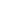 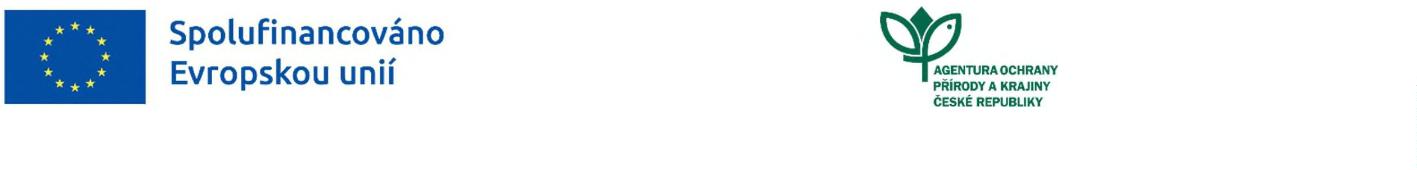 Udržovací management (sečení, pastva, údržba založeného trávníku atd.) bude prováděna v souladu se standardy AOPK ČR SPPK D02 004 Sečení a SPPK D02 003 Pastva.Agentura ochrany přírody a krajiny ČR, Kaplanova 1931/1, 148 00 Praha 11, ID DS: dkkdkdjAOPK-Dotazy-OPZP21@nature.cz, dotace.nature.czDruh stromuTaxonSadební materiálPočet kusůlípa malolistáTilia cordatastrom s balem, OK 10-12 cm21jabloň domácíMalus domesticavysokokmen9hrušeň obecnáPyrus communisvysokokmen5EtapaUkončení realizaceCena v Kč bez DPHCena v Kč vč. DPH 1.etapa 31. 5. 2024146.334,-177.064,14,-2.etapa 30. 9. 202419.250,-23.292,50,-3.etapa 30. 9. 202519.250,-23.292,50,-4.etapa 31. 10. 202619.250,-23.292,50,-Cena celkem Cena celkem 204084,-246.941,64,-REKAPITULACE ROZPOČTUREKAPITULACE ROZPOČTUREKAPITULACE ROZPOČTUREKAPITULACE ROZPOČTUREKAPITULACE ROZPOČTUOddílNázev oddílu / řemeslného oboruCENA BEZ DPHCENA BEZ DPHCENA BEZ DPHOddílNázev oddílu / řemeslného oboruDodávkaMontážCelkemHSV:1Zásah na stávající dřevinné vegetaci8 0002Výsadba alejových stromů s balem, ok 10 - 12 cm, dtbal112 7083Výsadba PK ovocný vysokokmen25 6264Následná péče o výsadby se zálivkou - po dobu 3 let 57 750HSV CELKEM204 084Základní rozpočtové náklady stavebního objektu celkem204 084